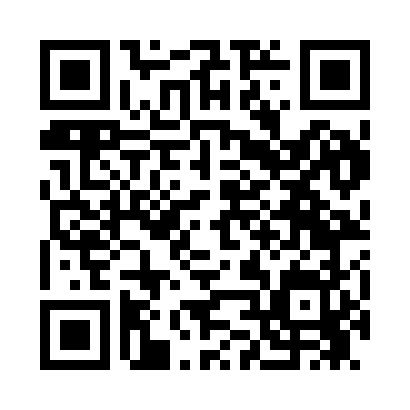 Prayer times for Meadow Gate, Virginia, USAMon 1 Jul 2024 - Wed 31 Jul 2024High Latitude Method: Angle Based RulePrayer Calculation Method: Islamic Society of North AmericaAsar Calculation Method: ShafiPrayer times provided by https://www.salahtimes.comDateDayFajrSunriseDhuhrAsrMaghribIsha1Mon4:215:521:135:078:3510:062Tue4:225:521:145:078:3510:053Wed4:225:531:145:078:3510:054Thu4:235:531:145:078:3410:055Fri4:245:541:145:078:3410:046Sat4:245:551:145:078:3410:047Sun4:255:551:145:088:3410:038Mon4:265:561:155:088:3310:039Tue4:275:561:155:088:3310:0210Wed4:285:571:155:088:3310:0211Thu4:295:581:155:088:3210:0112Fri4:295:581:155:088:3210:0013Sat4:305:591:155:088:3110:0014Sun4:316:001:155:088:319:5915Mon4:326:001:155:088:309:5816Tue4:336:011:165:088:309:5717Wed4:346:021:165:088:299:5618Thu4:356:031:165:088:299:5619Fri4:366:031:165:088:289:5520Sat4:376:041:165:088:279:5421Sun4:386:051:165:088:279:5322Mon4:406:061:165:078:269:5223Tue4:416:061:165:078:259:5124Wed4:426:071:165:078:249:5025Thu4:436:081:165:078:249:4826Fri4:446:091:165:078:239:4727Sat4:456:101:165:078:229:4628Sun4:466:101:165:078:219:4529Mon4:476:111:165:068:209:4430Tue4:486:121:165:068:199:4331Wed4:506:131:165:068:189:41